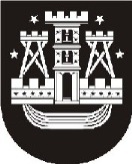 KLAIPĖDOS MIESTO SAVIVALDYBĖS MERASPOTVARKISDĖL klaipėdos miesto savivaldybės tarybos posėdžio sušaukimo2014 m. gegužės 22 d. Nr. M-18KlaipėdaVadovaudamasis Lietuvos Respublikos vietos savivaldos įstatymo 13 straipsnio 4 punktu, šaukiu 2014 m. gegužės 29–30 d. 9.00 val. savivaldybės posėdžių salėje Klaipėdos miesto savivaldybės tarybos 43-iąjį posėdį.Darbotvarkė:1. Dėl Klaipėdos miesto savivaldybės tarybos 2013 m. gruodžio 18 d. sprendimo
Nr. T2-316 „Dėl Vaikų priėmimo į Klaipėdos miesto savivaldybės švietimo įstaigų ikimokyklinio ir priešmokyklinio ugdymo grupes tvarkos aprašo patvirtinimo“ pakeitimo. Pranešėja L. Prižgintienė.2. Dėl Klaipėdos miesto savivaldybės tarybos 2014 m. sausio 30 d. sprendimo Nr. T2-16 „Dėl Klaipėdos miesto savivaldybės 2014–2016 metų strateginio veiklos plano patvirtinimo“ pakeitimo. Pranešėja I. Butenienė.3. Dėl Klaipėdos miesto savivaldybės vardu sudaromų sutarčių pasirašymo tvarkos aprašo patvirtinimo. Pranešėjas A. Kačalinas.4. Dėl korupcijos prevencijos ir kontrolės Klaipėdos miesto savivaldybės institucijose ir įstaigose bei viešosiose įstaigose užtikrinimo. Pranešėjas A. Kačalinas.5. Dėl pavadinimų gatvėms suteikimo ir kai kurių gatvių geografinių charakteristikų pakeitimo. Pranešėjas V. Nausėda.6. Dėl 2015 metų mokestinio laikotarpio nekilnojamojo turto mokesčio tarifų nustatymo. Pranešėja J. Uptienė.7. Dėl 2015 metų mokestinio laikotarpio žemės mokesčio tarifų ir neapmokestinamojo žemės sklypo dydžio nustatymo. Pranešėja J. Uptienė.8. Dėl Klaipėdos miesto savivaldybės tarybos 2013 m. gegužės 30 d. sprendimo
Nr. T2-121 „Dėl 2014 metų mokestinio laikotarpio žemės mokesčio tarifų ir neapmokestinamojo žemės sklypo dydžio nustatymo“ pakeitimo. Pranešėja J. Uptienė.9. Dėl atleidimo nuo žemės mokesčio mokėjimo. Pranešėja J. Uptienė.10. Dėl Klaipėdos miesto savivaldybės tarybos 2013 m. sausio 31 d. sprendimo Nr. T2-14 „Dėl valstybinės žemės nuomos mokesčio administravimo tvarkos“ pakeitimo. Pranešėja
J. Uptienė.11. Dėl atleidimo nuo vietinės rinkliavos festivalio „Parbėg laivelis“ mugės sertifikuotus prekybininkus ir paslaugų teikėjus. Pranešėja J. Uptienė.12. Dėl viešosios įstaigos Klaipėdos ekonominės plėtros agentūros savininko kapitalo didinimo. Pranešėja D. Pleskovienė.13. Dėl Klaipėdos miesto savivaldybės tarybos 2013 m. rugpjūčio 29 d. sprendimo
Nr. T2-221 „Dėl biudžetinės įstaigos Klaipėdos miesto lengvosios atletikos mokyklos steigimo“ pakeitimo. Pranešėjas M. Bagočius.14. Dėl BĮ Klaipėdos „Viesulo“ sporto centro teikiamų apgyvendinimo paslaugų įkainių patvirtinimo. Pranešėjas M. Bagočius.15. Dėl sutikimo perimti valstybės turtą ir jo perdavimo valdyti, naudoti ir disponuoti patikėjimo teise. Pranešėja G. Paulikienė.16. Dėl nekilnojamojo turto nurašymo ir griovimo. Pranešėja G. Paulikienė.17. Dėl Klaipėdos miesto savivaldybės tarybos 2012 m. sausio 27 d. sprendimo Nr. T2-30 „Dėl Klaipėdos miesto savivaldybės nuomojamo turto sąrašo patvirtinimo“ pakeitimo. Pranešėja
G. Paulikienė.18. Dėl pripažinto netinkamu (negalimu) naudoti valstybei nuosavybės teise priklausančio nematerialiojo, ilgalaikio ir trumpalaikio materialiojo turto nurašymo ir likvidavimo. Pranešėja
G. Paulikienė.19. Dėl 2014–2016 metų reprezentacinių Klaipėdos miesto festivalių sąrašo patvirtinimo. Pranešėjas N. Lendraitis.20. Dėl biudžetinės įstaigos Klaipėdos kultūrų komunikacijų centro teikiamų atlygintinų paslaugų kainų nustatymo. Pranešėjas N. Lendraitis.21. Dėl butų išbraukimo iš tarnybinių gyvenamųjų patalpų sąrašo. Pranešėja
D. Netikšienė.  22. Dėl atleidimo nuo savivaldybės gyvenamųjų patalpų nuomos mokesčio mokėjimo. Pranešėja D. Netikšienė.V. Palaimienė, tel. 39 60 692014-05-22Savivaldybės merasVytautas Grubliauskas